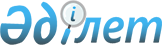 О подписании Меморандума между Правительством Республики Казахстан и Правительством Швейцарской Конфедерации о взаимопонимании и сотрудничестве в Бреттон-Вудских учрежденияхПостановление Правительства Республики Казахстан от 2 сентября 2010 года № 878

      Правительство Республики Казахстан ПОСТАНОВЛЯЕТ:



      1. Осуществить переход из Бельгийской подгруппы в Швейцарскую подгруппу Международного Валютного Фонда и Всемирного Банка.



      2. Одобрить прилагаемый проект Меморандума между Правительством Республики Казахстан и Правительством Швейцарской Конфедерации о взаимопонимании и сотрудничестве в Бреттон-Вудских учреждениях.



      3. Уполномочить Министра финансов Республики Казахстан Жамишева Болата Бидахметовича подписать проект Меморандума между Правительством Республики Казахстан и Правительством Швейцарской Конфедерации о взаимопонимании и сотрудничестве в Бреттон-Вудских учреждениях.



      4. Настоящее постановление вводится в действие со дня подписания.      Премьер-Министр

      Республики Казахстан                       К. Масимов

Одобрен             

постановлением Правительства 

Республики Казахстан     

от 2 сентября 2010 года № 878 проект 

Меморандум

между Правительством Республики Казахстан и

Правительством Швейцарской Конфедерации

о взаимопонимании и сотрудничестве

в Бреттон-Вудских учреждениях

      Республика Казахстан и Швейцарская Конфедерация имеют дружеские отношения и плодотворно сотрудничают в политической и экономической сферах со времен установления дипломатических связей в 1991 году.

      А. С целью усиления сотрудничества в рамках международных финансовых учреждений, Швейцарский Федеральный Совет и Правительство Республики Казахстан достигли следующее взаимопонимание:



      1. Республика Казахстан принимает решение присоединиться к Подгруппе Швейцарии в Международном Валютном Фонде (МВФ) и Группе Всемирного Банка. В связи с этим Республика Казахстан возьмет на себя обязательство голосовать за кандидата, предложенного Швейцарией во время регулярных и промежуточных выборов Исполнительных директоров в МВФ и Группу Всемирного Банка.



      2. Республике Казахстан в соответствии с ее квотой в МВФ будут предоставлены постоянные должности одного Советника в офисе Швейцарского Исполнительного Директора в Международном Валютном Фонде и одного Советника в офисе Швейцарского Исполнительного Директора в Группе Всемирного Банка.



      3. Швейцария возьмет на себя обязательство обеспечить финансирование данных должностей советников, в тех случаях, когда такое финансирование не покрывается регулярными бюджетами МВФ и Группы Всемирного Банка.



      4. Республика Казахстан возьмет на себя обязательство назначить на должность советников Исполнительных директоров, указанных в пункте 2 настоящего Меморандума, должностных лиц с необходимыми профессиональными знаниями и языковыми навыками.

      В. С целью дальнейшей активизации экономических и финансовых отношений между двумя странами, Правительство Республики Казахстан и Швейцарский Федеральный Совет будут заключать новые соглашения для подготовки консультаций и механизмов сотрудничества в сферах торговли, инвестиций и технологий. Совместной Экономической Комиссии Казахстан - Швейцария поручено осуществление данных намерений.



      Совершено в двух экземплярах ___ сентября 2010 года в городе Астане на казахском, русском и английском языках, все тексты имеют одинаковую силу.      За Правительство                                За Швейцарский

    Республики Казахстан                            Федеральный Совет
					© 2012. РГП на ПХВ «Институт законодательства и правовой информации Республики Казахстан» Министерства юстиции Республики Казахстан
				